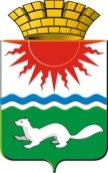 ГЛАВА СОСЬВИНСКОГО ГОРОДСКОГО ОКРУГАПОСТАНОВЛЕНИЕот 23.04.2020 № 27                                                                          п.г.т. СосьваО внесении изменений в постановление главы Сосьвинского городского округа от 23.03.2020 № 13 «О введении на территории Сосьвинского городского округа  режима повышенной готовности и принятии дополнительных мер по защите населения от новой коронавирусной инфекции (2019-nCoV)»В связи с Указами Губернатора Свердловской области: от 02.04.2020  № 156-УГ, от 03.04.2020  № 158-УГ, от 05.04.2020  № 159-УГ, от10.04.2020 № 175-УГ,от16.04.2020 №181-УГ, от 17.04.2020 № 189-УГ, от 20.04.2020 № 190-УГ, от21.04.2020 № 195:«О внесении изменений в Указ Губернатора Свердловской области: от 18.03.2020  № 100-УГ «О введении на территории Свердловской области режима повышенной готовности и принятии дополнительных мер по защите населения от новой коронавирусной инфекции (2019-nCoV)», руководствуясь статьями 27, 30, 45 Устава Сосьвинского городского округаПОСТАНОВЛЯЮ:Внести в постановление главы Сосьвинскогогородского округа от 23.03.2020 № 13 «О введении на территории Сосьвинского городского округа режима повышенной готовности и принятия мер по защите населения от новой коронавирусной инфекции (2019-nCoV)» (в редакции постановлений главы Сосьвинского городского округа от 27.03.2020 № 15, от 31.03.2020 № 18, от 06.04.2020 №19, от 13.04.2020 № 20, от 17.04.2020 № 22, от 20.04.2020 № 24, от 21.04.2020 № 25) следующие изменения:подпункт 2 пункта 8 изложить в следующей редакции:«2) сообщать о своем прибытии в Сосьвинский городской округ, месте, датах пребывания и контактную информацию (в том числе для принятия решения о направлении на обсервацию) на горячую линию Свердловской области по номеру телефона 112 и номеру телефона (343) 312-08-81;»;подпункт 4 пункта 8 изложить в следующей редакции:«4) соблюдать постановления санитарных врачей о нахождении в режиме изоляции и медицинского наблюдения в домашних условиях или в условиях обсерватора.»;пункт 11 дополнить подпунктом 4-1 в следующей редакции:«4-1 совместно с Управлением Федеральной службы по надзору в сфере защиты прав потребителей и благополучия по Свердловской области обеспечить изоляцию и медицинское наблюдение граждан, указанных в пункте 8 настоящего постановления, в домашних условиях или в условиях обсерватора на срок 14 дней со дня прибытия в Сосьвинский городской округ исходя из санитарно-эпидемиологической обстановки и особенностей распространения новой коронавирусной инфекции (2019-nCoV) в Сосьвинском городском округе;».2. Опубликовать настоящее постановление в газете «Серовский рабочий» и разместить на официальном сайте администрации Сосьвинского городского округа.3.  Контроль исполнения настоящего постановления оставляю за собой.Глава Сосьвинского городского округа                                                                              Г.Н. Макаров